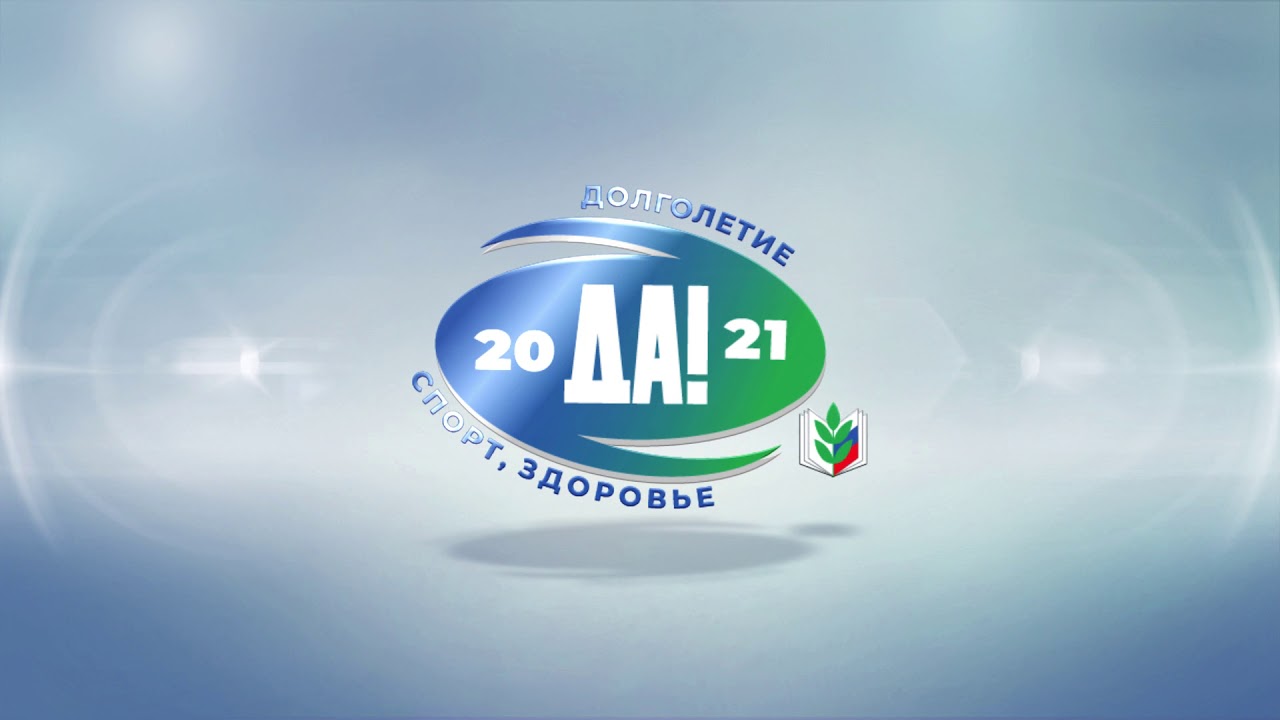 Открытый (ПУБЛИЧНЫЙ) ОТЧЕТКОМИТЕТА БРЯНСКОЙ ОБЛАСТНОЙ ОРГАНИЗАЦИИ ОБЩЕРОССИЙСКОГО ПРОФСОЮЗА ОБРАЗОВАНИЯ ЗА 2021 ГОДОткрытый (ПУБЛИЧНЫЙ) ОТЧЕТКОМИТЕТА БРЯНСКОЙ ОБЛАСТНОЙ ОРГАНИЗАЦИИ ОБЩЕРОССИЙСКОГО ПРОФСОЮЗА ОБРАЗОВАНИЯ ЗА 2021 ГОДПо состоянию на 1 января 2022 года в структуру Брянской областной организации Общероссийского Профсоюза образования входят 34 территориальные (4 - городские, 28 – районные, 2 - окружные) организации Профсоюза, 894 первичные профсоюзные организации, из них 852 в городах, районах и округах, 42 входят в реестр областной организации Профсоюза.По состоянию на 1 января 2022 года общая численность областной организации составляет  30913 человек, из которых:-  19013 (61,5%) - работающие, -  11774 (38,1%) – обучающиеся (студенты); -  126 (0,4%) – неработающие пенсионеры. Общий охват членством работающих и студентов – 68,8%. Охват членством среди работающих – 59,5%, среди обучающихся (студентов) – 92,2%.За отчётный период принято в Профсоюз 5368 работников и студентов. Среди вновь принятых в Профсоюз: 1868 – работающие и 3500 - студенты.По личному заявлению выбыло из Профсоюза 205 человек. В областной организации Профсоюза на общественных началах в выборных органах первичных и территориальных организаций, их постоянных комиссиях работает 7606 профсоюзных активистов. На штатных должностях работает 27 человек.В течение 2021 года в областной организации Профсоюза обучение профсоюзного актива проводилось в основном в дистанционном формате.За отчетный период прошли обучение - 2920 чел. (председатели первичных, территориальных организаций, председатели КРК первичных организаций, другие категории актива). Специалистами аппарата областной организации Профсоюза и Учебного центра Профсоюза проводилось обучение и повышение квалификации профсоюзного актива.Прошло два года со дня проведения 26 отчетно-выборной конференции областной организации Профсоюза, в ходе которой были определены направления деятельности выборных профсоюзных органов на новый отчетный период.Основное внимание выборных органов было направлено на выполнение решений VIII съезда Профсоюза. Ориентирами в работе являются Приоритетные направления деятельности Профессионального союза работников народного образования и науки Российской Федерации на 2021-2024 годы.Прошедший период был непростым. Объявленная во всем мире пандемия, связанная с распространением новой короновирусной инфекции, внесла свои правила в работу образовательных организаций. В этих условиях профсоюзные организации области не останавливали свою деятельность, перестраивали свою работу, искали и применяли такие формы работы, которые помогали вовремя оказать поддержку и помощь членам Профсоюза, руководителям образовательным организаций.В условиях карантинных мероприятий прежде всего понадобилась юридическая поддержка по вопросам соблюдения прав работников при массовом переходе на дистанционный формат работы, в том числе по оплате труда, режиму труда и отдыха, обеспечения оргтехникой и другим проблемам.В настоящее время профсоюзные организации области имеют опыт проведения различных мероприятий в режиме онлайн. В таком формате проводятся пленарные заседания Комитета (2 заседания), заседания президиума (10 заседаний) областной организации Профсоюза, в 2021 году состоялся конкурс «Лучший профсоюзный лидер», а также семинары и совещания для различных категорий профсоюзных кадров и актива, работодателей.Наша организация в этот сложный период доказала свою жизнеспособность. Это стало возможным, благодаря слаженности действий профсоюзного актива и поддержке социальных партнеров.В прошедший период продолжалась работа по совершенствованию социального партнерства в области.В области продолжает действовать региональное отраслевое соглашение, во всех муниципальных образованиях заключены и действуют трехсторонние территориальные отраслевые соглашения, 99,8 % образовательных организаций имеют коллективные договоры.В соглашениях и колдоговорах закреплены важные социальные льготы и гарантии, связанные с вопросами оплаты труда, правовым статусом и защитой работников, в том числе избранных в состав профсоюзных органов. В прошлом году был проведен мониторинг реализации мероприятий регионального соглашения и сделана попытка оценить экономическую эффективность действия соглашения.Так, например в 2020-2021 учебном году 248 педагогических работников воспользовались особым порядком аттестации для установления той же (имеющейся) квалификационной категории, 249 педагогическим работникам, сохранены условия оплаты труда с учетом имеющейся квалификационной категории по истечении срока ее действия на один год, более 4,5 тыс. работников воспользовались правом при прохождении диспансеризации получить освобождение от работы с сохранением средней заработной платы, 129 работников, членов и экспертов Главной аттестационной комиссии, территориальных комиссий, комиссий образовательных организаций воспользовались правом представления дополнительного отпуска.Экономическая эффективность реализации регионального отраслевого Соглашения только по указанным выше показателям в среднем составила более 57, 0 млн. рублей.Областная организация Профсоюза стала инициатором организации работы региональной отраслевой комиссии по регулированию социально-трудовых отношений в сфере образования.На заседании комиссии были заслушаны информации сторон о выполнении регионального отраслевого Соглашения, итоги мониторинга коллективных договоров организаций профессионального образования в части предоставления мер социальной поддержки работников, об определении порядка, предусматривающего особую форму аттестации в целях установления той же (имеющейся) квалификационной категории для педагогических работников, о ситуации с выплатой денежного вознаграждения за классное руководство педагогическим работникам общеобразовательных организаций в размере 5000 рублей и др.В ноябре 2021 года был проведен мониторинг деятельности отраслевых комиссий по регулированию социально-трудовых отношений работников образования. Комиссии созданы и работают в 7 муниципальных образованиях (Брянский, Дятьковский, Карачевский, Климовский, Почепский, Стародубский, г.Клинцы). Некоторые председатели территориальных организаций участвуют в работе муниципальных 3-сторонних комиссий.Работа отраслевых комиссий будет способствовать повышению эффективности социального партнерства на муниципальном уровне, повышению ответственности работодателей и профсоюзных организаций за выполнением мероприятий коллективных договоров и соглашений.Областная организация Профсоюза продолжает работу по методическому сопровождению колдоговорной кампании. В этих целях в 2021 году с учетом новых требований трудового законодательства подготовлен макет коллективного договора для общеобразовательных организаций, проводилась экспертиза проектов территориальных Соглашений и коллективных договоров.Особое внимание уделено соблюдению процедурных моментов при заключении коллективных договоров в образовательных организациях. Этим вопросам в ноябре 2021 года был посвящен вебинар с председателями профсоюзных организаций и руководителями образовательных организаций в режиме онлайн.Ежегодно областная организация Профсоюза совместно с департаментом образования и науки проводят конкурс «Лучший коллективный договор образовательного учреждения».Победителями областного конкурса в 2021 году признаны:В номинации «Общеобразовательное учреждение»: МБОУ «Смолянская средняя общеобразовательная школа» Брянского района – 1 место;ГБОУ «Брянская областная школа-интернат имени Героя России А.А. Титова» -  II место;МБОУ – Первомайская средняя общеобразовательная школа Клинцовского района -  III место.В номинации «Дошкольное образовательное учреждение»: МБДОУ «Детский сад № 3 «Золотой ключик» г.Почепа – 1 место;МБДОУ детский сад № 33 «Снежинка» г.Брянска - II место;МБДОУ детский сад комбинированного вида № 149 «Сказочный» г.Брянска – III место.Победители награждены грамотами департамента образования и областной организации Профсоюза, денежными премиями.Профсоюзным организациям области необходимо:- активнее и системно осуществлять контроль за реализацией соглашений и коллективных договоров, активизировать деятельность комиссий по регулированию социально-трудовых отношений, повышать ответственность сторон за выполнение принятых обязательств;- добиваться сохранения социальных льгот и гарантий, направленных на повышение материального уровня работников образования;- стремиться к тому, чтобы в территориальных отраслевых соглашениях и коллективных договорах были включены нормы, предусмотренные федеральным и региональным отраслевыми соглашениями;- проводить муниципальные конкурсы «Лучший коллективный договор» и др.Областная организация, ее территориальные и первичные профсоюзные организации осуществляли свою деятельность по обеспечению прав и гарантий на оплату труда педагогических и иных категорий работников.Мониторинг уровня оплаты труда, проводимый по данным Росстата, показал, что в условиях работы коллективов образовательных организаций при распространении коронавирусной инфекции заработная плата не снижалась. Этому способствовало своевременное реагирование специалистов аппарата областной организации на обращения членов Профсоюза по данному вопросу, консультации и переговоры с органами управления в сфере образования, руководителями образовательных организаций.Итоги 2021 года по сравнению с аналогичным периодом 2020 года показывают, что средняя заработная плата в целом по отрасли «Образование» в Брянской области увеличилась на 11,1% в том числе в дошкольных учреждениях на 9,5%, в общем образовании на 17%, в учреждениях дополнительного образования детей на 11,7% в учреждениях профессионального образования на 15,4%.По итогам 9 месяцев выполнены целевые показатели по уровню оплаты труда педагогических работников, определенных «майскими указами» Президента Российской Федерации.С 1 сентября 2021 года введена и производится выплата денежного вознаграждения за выполнение функции классного руководителя педагогическим работникам техникумов и колледжей.По решению Губернатора Брянской области А.В. Богомаза с 1 сентября 2021 года установлена выплата компенсационного характера в размере 5000 рублей педагогическим работникам. Это дополнительная выплата производится с учетом объема учебной нагрузки, она распространяется и на руководителей и их заместителей, ведущих учебную нагрузку.В областную организацию поступают обращения руководителей, у кого нет часов преподавательской работы.Это происходит из-за отсутствия часов (по разным причинам в школах). В дошкольных учреждениях немного возможностей увеличения оплаты руководителей, немало случаев, когда зарплата заведующего дошкольным учреждением ниже, чем у воспитателя.Специалистами областной организации Профсоюза проведен мониторинг по данному вопросу (обеспечение часами учебной нагрузки руководителей и заместителей). Результаты будут использоваться в дальнейшем при решении этой проблемы.Решением вопроса, связанного с оплатой труда работников отрасли, в муниципальных образовательных организаций, могло бы стать применение постановления Правительства области №546-п от 25 ноября 2019 г., которым утверждено примерное положение. Однако на новые условия оплаты труда перешли государственные образовательные организации, подведомственные департаменту образования и науки, 3 муниципальных образования (Брянский, Дятьковский, Жирятинский районы).В современных условиях меняется характер труда педагогических и других категорий работников в связи цифровой трансформацией образования, применением дистанционных форм обучения и др.Поэтому системы оплаты труда должны реагировать на эти изменения, в том числе на решения, связанные с работой в условиях пандемии.Для профсоюзных выборных органов всех уровней задачами в области оплаты труда остаются:Осуществление контроля за исполнением целевых показателей «майских» указов Президента РФ.Совершенствование систем оплаты труда, действующих в образовательных организациях области, в том числе увеличение гарантированной части оплаты педагогической работы, учета изменений характера их труда в связи с цифровизацией образования и работы в режиме повышенной готовности в связи с распространением новой коронавирусной инфекции.Выделение финансовых ресурсов на оплату труда работников отрасли, индексации тарифных ставок и окладов, дополнительное выделение средств на эти цели, в том числе из федерального бюджета.Организации Профсоюза области уделяют большое внимание вопросам охраны труда и здоровья в образовательных организациях, в том числе созданию и функционированию системы управления охраной труда, безопасности работников при эксплуатации зданий, сооружений, оборудования; обучению по охране труда; проведению специальной оценки условий труда; обязательных медицинских осмотров и другим вопросам соблюдения работодателями трудового законодательства.Продолжается практика проведения совместных проверок технического инспектора труда Профсоюза со специалистом по охране труда департамента образования и науки области.Так, в 2021 году в 9 образовательных организациях изучены материалы по охране труда и оказана практическая помощь руководителям, специалистам по охране труда по оформлению внутренних локальных актов, регулирующих вопросы охраны труда.Областная организация дополнительно заключила Договоры о сотрудничестве с Учебным центром «ТриР» и Центром охраны труда «ТРИЭР», в соответствии с которыми государственным и муниципальным образовательным организациях, органам управления образования, в которых действуют первичные профсоюзные организации отраслевого Профсоюза, предоставляется скидка в размере 15% на услуги по организации и проведению специальной оценки условий труда, расчету профессиональных рисков, обучению руководителей, специалистов, членов комиссий по охране труда и другие виды услуг.Проведен мониторинг по прохождению предварительных (при поступлении на работу) и периодических (в течение трудовой деятельности) медицинских осмотров, диспансеризации работников образования.В мониторинге приняли участие 315 образовательных организации.Мониторинг проведен в 83 образовательных организациях совместно с представителями органов местного самоуправления, осуществляющего управление в сфере образования, в 203 образовательных организациях совместно с уполномоченным по охране труда профсоюзного комитета. Практика такого взаимодействия способствует повышению эффективности работы по защите прав работников образования на здоровые и безопасные условия труда.Во всех образовательных организациях, принявших участие в мониторинге, заключены договоры между образовательной организацией и учреждением здравоохранения о прохождении работниками обязательных предварительных и периодических медицинских осмотров, приказами руководителей образовательных организаций утверждены списки работников, подлежащие прохождению периодических медицинских осмотров, практически во всех образовательных организациях обязательные предварительные и периодические медицинские осмотры работники проходят за счет средств работодателя.С 1 января 2021 года 5155 работников прошли диспансеризацию, из них 2769 работников были освобождены от работы с сохранением заработной платы, 4 работника (г. Брянска) были направлены учреждениями здравоохранения в центр профпатологии,. В ходе проведения мониторинга выявлены некоторые нарушения норм трудового законодательства причинами которых является недостаточное финансовое обеспечение из бюджетов муниципальных образований.В период с октября по ноябрь 2021 года была проведена общепрофсоюзная тематическая проверка безопасности и охраны труда при проведении занятий по физической культуре и спорту в образовательных организациях Брянской области.Внештатными техническими инспекторами труда Профсоюза совместно с представителями отделов образования, специалистами по охране труда, уполномоченными по охране труда профсоюзного комитета проведено обследование 94 образовательных организаций. В результате осмотров образовательных организаций внештатными техническими инспекторами труда Профсоюза были выявлены недочеты,  оформлены оценочные листы. С оценочными листами ознакомлены руководители образовательных организаций и председатели первичных профсоюзных организаций.В целях повышения эффективности работы уполномоченных по охране труда в апреле месяце проведен областной конкурс «Лучший уполномоченный по охране труда». По итогам конкурса лучшим уполномоченным по охране труда был признан представитель Брянского района.Информационная и методическая помощь профсоюзному активу по вопросам охраны труда размещалась на сайте областной организации Профсоюза в разделе «Охрана труда». Технической инспекции областной организации Профсоюза совместно с работодателями необходимо:-продолжить взаимодействие с органами управления в сфере образования, органами надзора при проведении проверок выполнения работодателями образовательных организаций законодательных и иных нормативных актов по охране труда;- изучать практику учета профессиональных рисков и способов их применения при проведении специальной оценки условий труда, выдачи средств индивидуальной защиты, определении льгот и гарантий работников отрасли, предотвращении несчастных случаев на производстве;- эффективнее использовать возможность возврата страховых взносов Фонда социального страхования на предупредительные меры по улучшению условий и охраны труда в образовательных организациях;-активнее привлекать внештатных технических инспекторов труда, уполномоченных по охране труда для участия в областных конкурсах «Лучший внештатный технический инспектор труда», «Лучший уполномоченный по охране труда».В прошедший период осуществление профсоюзного контроля за соблюдением работодателями и их представителями трудового законодательства и иных нормативных правовых актов было осложнено в связи с распространением новой коронавирусной инфекции и невозможностью выезда в организации.Поэтому такая работа проводилась путем изучения документов по фактам обращений работников, которые направлялись в адрес специалистов аппарата областной организации Профсоюза по электронной почте.Кроме того, активизировалась разъяснительная работа по вопросам применения законодательства о режиме работы образовательных организаций в условиях карантинных мероприятий, применения дистанционных форм обучения, оплаты труда тех, кто привлекался к работе (в первую очередь дошкольные учреждения) в период самоизоляции.Активно использовались электронные средства связи, которые помогали оперативно доводить необходимую информацию, направлялись информационные материалы по актуальным проблемам членам Профсоюза, работодателям.Кроме того, использовались ставшие уже традиционными формы работы: консультации правового характера для членов Профсоюза, руководителей профсоюзных и образовательных организаций; экспертиза проектов нормативных актов, соглашений и коллективных договоров; досудебная и судебная помощь членам Профсоюза и др.В рамках взаимодействия с органами прокуратуры, государственной инспекцией труда было подготовлено и направлено обращение в областную прокуратуру на предмет оценивания действий работодателей в части исполнения постановления Главного санитарного врача по Брянской области по вопросу отстранения от работы лиц, не прошедших вакцинацию в указанные сроки.Работа с первичными профсоюзными организациями работников и студентов учреждений высшего и профессионального образования проводилась с корректировкой на ограничения в эпидемиологической ситуации.Проходили рабочие совещания, заседание областного студенческого координационного Совета.Профсоюзные организации работников вузов в этот период приняли участие в мониторинге, проводимом Профсоюзом в онлайн - формате, по вопросам, касающимся режима рабочего времени и норм труда преподавателей вузов, в ноябре 2021 года – по вопросам оплаты труда, исполнения приказа Министерства науки и высшего образования по введению новых условий оплаты труда.Представители организаций участвовали в онлайн - семинарах по вопросам деятельности учреждений профессионального образования, проводимых специалистами аппарата Профсоюза.Техническим инспектором труда областной организации Профсоюза была оказана практическая помощь профсоюзным организациям работников и службам по охране труда вузов.К сожалению, в связи с санитарно-эпидемиологическими условиями мы не смогли провести спартакиаду «Здоровье» среди работников высших учебных заведений, но обязательно вернемся к проведению этого мероприятия, история которого насчитывает более 50 лет.В областной организации Профсоюза особое внимание уделяется молодежной политике, вовлечению в профсоюзную деятельность молодых педагогических работников.В настоящее время около 3000 молодых работников в возрасте до 35 лет являются членами Профсоюза. В области более 10 лет действует Совет молодых педагогических работников.При поддержке обкома Профсоюза Советом проводятся мероприятия по выявлению и решению социально-экономических проблем и повышению профессионального мастерства молодых педагогов.В связи с переносом многих мероприятий в формат онлайн, появилась возможность принять большее количество молодых педагогов, желающих поучаствовать в том или ином мероприятии.Более 80 педагогов области участвовали в международном онлайн-фестивале педагогических мастерских «Общайся! Создавай! Применяй!».Члены Совета молодых педагогов области, лауреаты областных конкурсов педагогического мастерства стали участниками Всероссийского форума молодых педагогов «Педагог: профессия, призвание, искусство», проводимом Министерством Просвещения РФ в Гатчине, 6 молодых педагогов приняли участие во Всероссийсккой педагогической школе, в Форуме «Таир» и Всероссийском  тренинг-лагере «Мастерская успеха».В девятый раз состоялся конкурс «Педагогический дебют», в нем участвовали 12 молодых педагогов со стажем работы до 3-х лет.В области реализуются меры, направленные на социальную поддержку молодых педагогов.Вместе с тем вопросы привлечения и закрепления молодых в образовательных организациях остаются актуальными, должна быть общая заинтересованность органов власти, органов управления образованием, руководителей образовательных и профсоюзных организаций.В сложных условиях в последние два года проходила работа по приему в члены Профсоюза первокурсников студентов вузов и сузов.Это было связано с введением дистанционного обучения, карантином в учебных группах и курсах.При организации этой работы использовались различные подходы, в результате по состоянию на 01.01.2022 года был сохранен показатель охвата профсоюзным членством в вузах, а в студенческих профсоюзных организациях ссузов он снизился на 3%.Специалисты аппарата областной организации принимали участие в проведении конкурсов «Лучший студенческий лидер», «Лучший профорг» среди профсоюзного актива вузовских организаций, межвузовской школы правовой грамотности.50 студентов – активистов профессиональных образовательных организаций участвовали в работе тренинг-лагеря «Радуга успеха», где прошли обучение основам профсоюзной работы, соревновались в конкурсе «Лучший профорг». Семь профсоюзных активистов получили сертификаты на получение стипендии областной организации Профсоюза.В ходе проведения второго этапа VIII Съезда Профсоюза принята новая редакция Устава отраслевого Профсоюза. В настоящее время Устав является главным и единственным документом для профсоюзных организаций всех уровней, он определяет правовое положение, цели, задачи, предмет и принципы деятельности Профсоюза.В первом полугодии 2021 года в областной организации была проведена работа по приведению правоустанавливающих документов областной, территориальных, первичных организаций Профсоюза в соответствие с требованиями Устава Общероссийского Профсоюза образования.Были внесены изменения в наименование организаций, в том числе определены сокращенные названия организаций.Организации, имеющие статус юридического лица прошли соответствующую регистрацию в управлении Министерства юстиции по Брянской области, получили свидетельства.На заседании президиума областной организации утвержден реестр организаций, регламенты президиума и комитета областной организации.В областной организации накоплен определенный опыт в организации обучения профсоюзных кадров и актива.В прошедший период обучение проводилось в основном в дистанционной форме с использованием платформы ZOOM.При проведении обучающих семинаров рассматривались вопросы: изменения в трудовом законодательстве и сфере образования; деятельность профсоюзных организаций в условиях режима повышенной готовности; актуальные вопросы регулирования трудовых отношений в условиях реализации мер по профилактике коронавирусной инфекции, новые программные документы Профсоюза, принятые на VIII Съезде Профсоюза и др.Председатели профсоюзных организаций работников и студентов вузов, профессиональных образовательных организаций участвовали в семинарах и мероприятиях, проводимых специалистами аппарата Профсоюза. Всего было проведено 23 мероприятия, в них участвовало более 1,5 тысяч человек.С октября 2021 года ежемесячно проводятся вебинары в онлайн-режиме для руководителей и председателей профсоюзных организаций, в ходе которых были обсуждены вопросы: «Трудовое законодательство в условиях цифровой экономики», «Процедура заключения коллективных договоров», «Рабочее время и время отдыха работников образования».В вебинарах приняли участие более 500 человек.В областной организации Профсоюза продолжалась работа по пропаганде здорового образа жизни, внедрению форм активного досуга и отдыха.Этому способствовали мероприятия, проводимые в организациях в рамках Года, спорта, здоровья и долголетия, объявленного в 2021 году в Профсоюзе.В 2021 году удалось провести традиционные зональные соревнования по волейболу, победителями стали  команды Унечского и Бежицкого районов, а всего участвовали команды из 13 территориальных организаций Профсоюза. Более 150 человек из г.Брянска, Дятьковского, Климовского районов стали участниками межмуниципального туристического слета, проходящего на базе оздоровительного лагеря «Искорка».Активное участие члены Профсоюза приняли в Дне здоровья 7 апреля 2021 года.Особое внимание уделялось оздоровлению членов Профсоюза и членов их семей.Эта работа особенно важна, так как значительное число работников переболели новой коронавирусной инфекцией, многим необходимы реабилитационные мероприятия.В 2021 году в рамках оздоровительной компании, были установлены новые меры материальной поддержки для тех, кто приобретал путевки самостоятельно.Для тех, кто выезжал на отдых через туристическую компанию «Ева», была установлена компенсация в размере 3500 руб. за счет средств областной организации, для членов семьи путевка удешевлялась на 1000 рублей за счет средств «Евы».Почти 200 человек, прошедших оздоровление в санаториях получили компенсации в размере 5000 руб., каждый. На эти цели из профсоюного бюджета израсходовано почти 1 млн. рублей.В период осенних и зимних каникул более 40 членов Профсоюза и их детей отдыхали в санатории «Жуковский».Кроме того, 34 человека оздоровились в санатории «Домашово», на эти цели были выделены средства из областного бюджета в размере 1 млн. руб.Обком Профсоюза намерен продолжить работу по увеличению средств областного бюджета на оздоровление работников образования.В оздоровительных лагерях побывали 155 детей членов Профсоюза областной организации.Считаем необходимым продолжить работу по поиску и внедрению новых подходов к организации оздоровления членов Профсоюза и членов их семей.VIII Съезд Профсоюза определил одной из главных задач на 2020-2025 годы обеспечение перехода на электронный профсоюзный билет, электронный  учет членов Профсоюза и формирование Единого реестра Профсоюза. Следует отметить, что вопросы цифровизации Профсоюза рассматривались на каждом семинаре, проводимом для территориальных (городских, районных, окружных) и первичных (входящих в реестр областной организации) организаций Профсоюза, а также на заседаниях президиума областной организации Профсоюза.На 1 января 2022 года 12645 членов Профсоюза уже стали обладателями электронных профсоюзных билетов, что составляет 43 % от общего числа членов Профсоюза, стоящих на учете в АИС. Наличие у членов Профсоюза электронных профсоюзных билетов предоставляет им возможность пользоваться бонусной программой Профсоюза PROFCARDS, в реализации которой уже принимают участие более 600 партнеров, предлагающих свои услуги членам Профсоюза с возможностью частичного возврата средств на бонусный счет на льготных условиях.В 2021 году областная организация была отмечена при подведении итогов по числу членов Профсоюза, прошедших регистрацию в приложении и получивших право пользоваться бонусными программами.Впервые все профсоюзные организации имели возможность провести статистический отчет на 1 января 2022 года с использованием возможностей автоматизированной информационной системы.На уровне первичных профсоюзных организаций в автоматическом режиме были проведены 789 отчетов (88,25% от общего количества первичных профсоюзных организаций) первичных профсоюзных организаций школ, дошкольных учреждений, организаций дополнительного образования, студенческих организаций. В АИС статистические отчеты по форме 2-СП провели все территориальные организации.Но в этой работе предстоит сделать еще много.В целом следует отметить, что цифровизация в Профсоюзе - серьезное продвижение вперед в современных условиях, реализация этого проекта будет способствовать организационному укреплению Профсоюза, организаций Профсоюза.Подводя промежуточные итоги, можно с уверенностью сказать, что проект «Цифровизация Общероссийского Профсоюза образования» позволил по-новому взглянуть на формы и методы организации информационной работы и профсоюзного обучения во всей структуре профсоюзных организаций области, оценить сильные и слабые стороны применения цифровых технологий, наметить дальнейшие планы цифрового развития профсоюзных организаций.Однако применение цифровых технологий в деятельности профсоюзных организаций не заменяет традиционных форм работы, таких как ведение сайтов и страниц в социальных сетях организаций Профсоюза, создания и распространения информационных бюллетеней по приоритетным направлениям деятельности, кружковой работы и др. Традиционные инструменты информационной работы должны применятся вместе с инновационными для реализации задач, стоящих перед организациями Профсоюза.Несмотря результаты, которых областная организация добилась в 2021 году, необходимо продолжить работу по выполнению решений VIII съезда Профсоюза, отчетно-выборной конференции областной организации, добиваться повышения результативности работы профсоюзных организаций всех уровней, выполняя девиз Общероссийского Профсоюза образования «Будущее начинается сегодня». 